5. a razred, 5. 5. 2020     NARAVOSLOVJE IN TEHNIKAŠe vedno utrjujemo snov in preverjamo znanje.  Naloge lahko rešuješ na računalniku, si jih natisneš in rešiš ter poslikaš, ali zapišeš odgovore v zvezek in poslikaš. V vsakem primeru mi pošlji rešene naloge.Rešitve: naloge, ki ste mi jih poslali ste v glavnem uspešno rešili. Nekateri se morate še malo bolj potruditi pri utemeljitvah in pojasnilih. Današnji dve uri sta še namenjeni preverjanju znanja, v četrtek začnemo z novo snovjo.1. ura:O zrakuCilji:Učenec zna opisati sestavo zraka in razložiti njegov pomen.Učenec našteje nekaj ukrepov za čistejši zrak.Učenec zna ugotoviti, da je zrak zmes različnih plinov, in jih zna poimenovati (dušik, kisik, ogljikov dioksid).Učenec zna prepoznati in opisati glavne povzročitelje onesnaženosti zraka in lokalne onesnaževalce zraka.Učenec zna predlagati možne rešitve za čistejši zrak (zračni filtri). Učenec zna poiskati alternativne vire energije.Učenec zna vrednotiti ravnanje oz. odnos ljudi do onesnaževanja zraka in ob tem razložiti, kaj pomeni odgovoren odnos do okolja.2.ura:Delaš enako kot v prvi uri. O vetruCilji:Učenec zna razložiti vzroke za nastanek vetrov.Učenec zna povezati izkušnje s pihanjem vetra z vremenskimi razmerami.Učenec zna opisati načine merjenja zračnega tlaka ter hitrosti in smeri vetrov.Učenec zna razložiti pomen vetra pri opraševanju rastlin in razširjanju semen (plodov).Učenec zna utemeljiti, kako izkoriščamo veter.Ustrezno pobarvaj prikaz.Naštej tri ukrepe za čistejši zrak: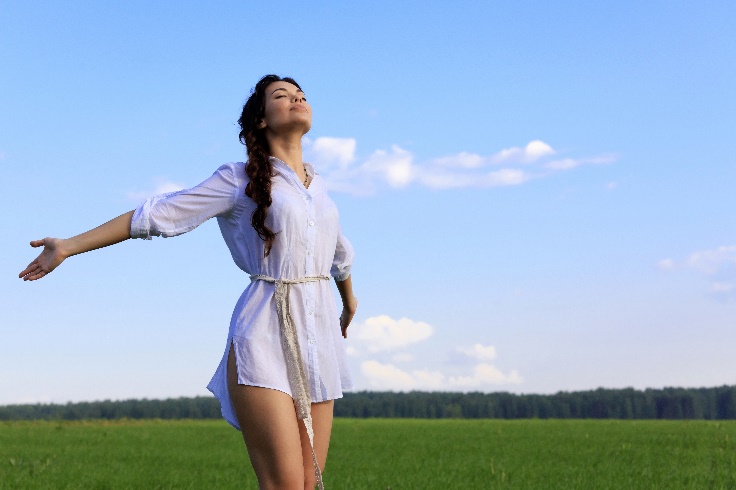 - ___________________________________   ___________________________________   - ___________________________________   ___________________________________   - ___________________________________        ___________________________________   Na prazne črte zapiši ustrezne izraze.Zrak je _________________ plinov.V njem je največ ____________________, in sicer okoli 78 %. Okoli 21 % je _______________________Preostali delež sestavljajo ______________ dioksid, voda, argon in drugi plini.Za nas je najpomembnejši plin ___________________, saj ga nujno potrebujemo za ________________________Izdihavamo pa __________________________________Naštej in na kratko opiši tri velike onesnaževalce zraka: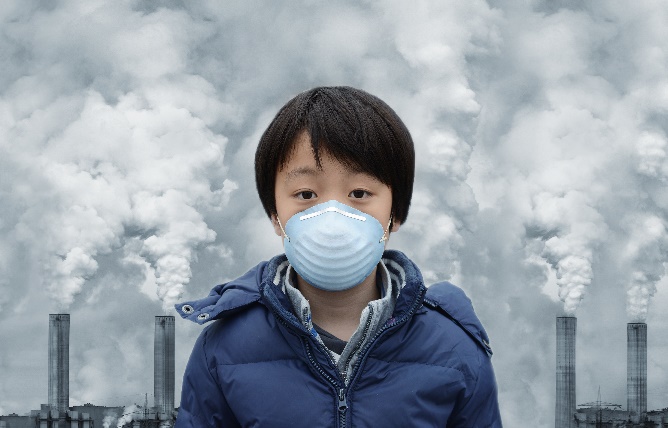 - ___________________________________   ___________________________________   - ___________________________________   ___________________________________   - ___________________________________        ___________________________________   Na sliki je primer objekta, ki velja za enega največjih onesnaževalcev zraka.Oglej si sliko in odgovori na vprašanja.Kako se imenuje objekt na sliki? ___________________________ 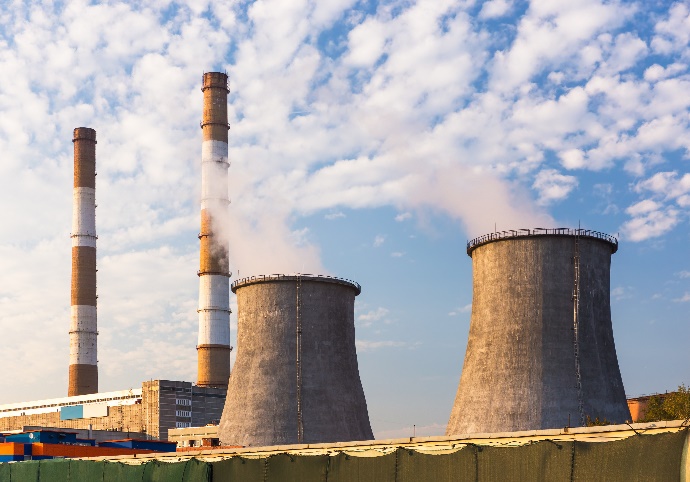 Kako je strokovnjakom uspelo zmanjšati onesnaževanje pri teh objektih? ___________________ ___________________________   ___________________________S čim bi lahko te objekte nadomestili, da bi bilo onesnaževanje manjše? _______________________________________________________________________________________________________________________________________________________________________________  __________________________________________________________ ____________________________________________________________________________________________________________________Pojasni sporočilo slike.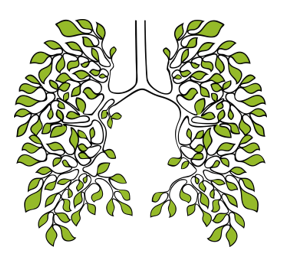 _______________________________________________________________________________________________________________________________________________________________________________Obkroži črko pred pravilnim odgovorom.Kaj je veter?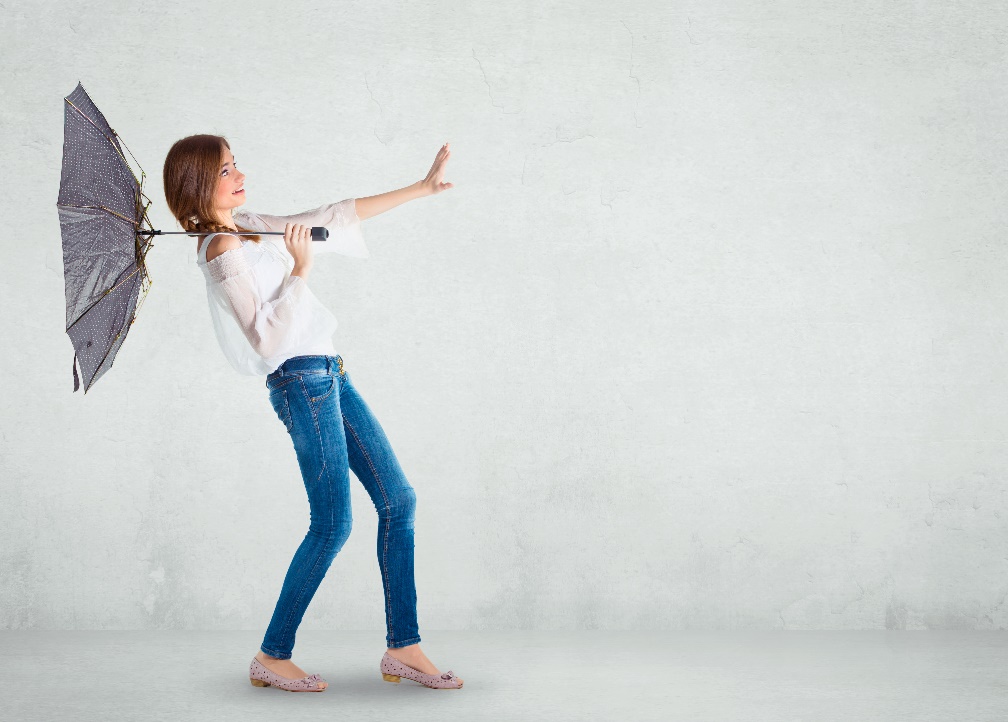   A   Gibanje oblakov.  B   Gibanje zraka.  C   Vrtenje Zemlje okoli lastne osi.  Č   Segrevanje Zemlje.Zakaj nastajajo vetrovi?  A   Zaradi močnega sonca.  B   Zaradi izenačenja zračnih tlakov.  C   Zaradi hudega mraza.  Č   Zaradi razlik v zračnem tlaku.Kateri izmed naštetih vetrov je najmočnejši?  A   Burja.  B   Vihar.  C   Orkan.  Č   Maestral.Na prazne črte vpiši ustrezne pojme.Hladen zrak je _________________ od toplega, zato se ____________                                     redkejši/gostejši                                                      spušča/dviguje  in potiska topel zrak navzgor.Ko se zrak zaradi temperaturnih razlik giba, se topel zrak dviguje, natem mestu pa se ustvari __________________ zračni tlak.                                                              visok/nizekNa mestu, kjer se hladen zrak spušča, nastane središče _____________                                                                                    visokega/nizkega                                                    zračnega tlaka.Veter je gibanje zraka z območja __________________ na območje                                                                         visokega/nizkega                                                    ____________________ zračnega tlaka.        visokega/nizkega                                                   Poveži, kar sodi skupaj.Oglej si slike in dopolni povedi.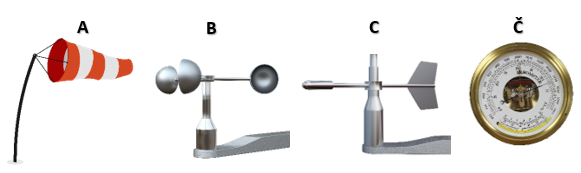 Na sliki A je ____________________________________ Uporablja se za določanje _____________________________________Na sliki B je ____________________________________ Uporablja se za merjenje _____________________________________Na sliki C je ____________________________________ Uporablja se za določanje _____________________________________Na sliki Č je ____________________________________ Uporablja se za merjenje _____________________________________V čem sta si podobna čebela in veter?___________________________________________________________________________________________________________________________________________________________________________________________________________________________________ ________________________________________________________ Oglej si sliko in odgovori.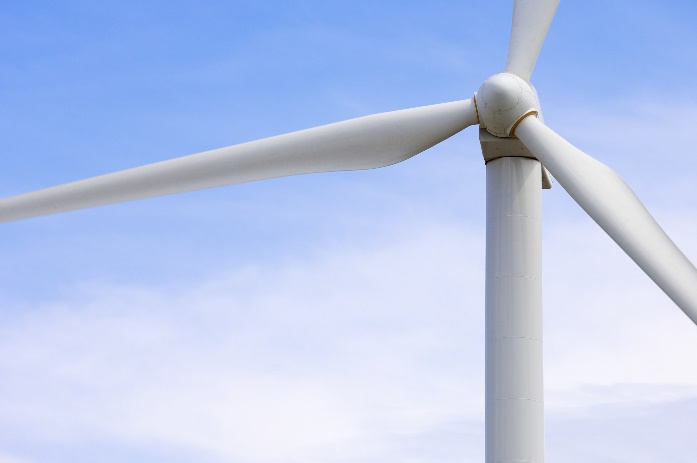 Kako se imenuje objekt na sliki?____________________________________________________Čemu služi? ____________________________________________________________________Ovrednoti ga z ekološkega stališča. ____________________________________________________________________________________________________________________________________________________________________________________________________________________________________ _________________________________________________________ _________________________________________________________ 